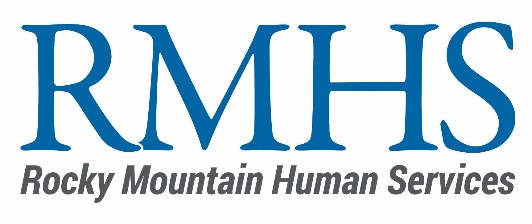 BOARD OF DIRECTORS MEETINGSeptember 21, 2022AgendaThe September Board meeting will be remote access only via Microsoft Teams. It will begin at 6:30 p.m. You can join by calling 720-372-0556, conference ID 622 412 295#.Welcome & Introductions (Jose Torres-Vega)	6:30 PMConsent Agenda (Mark Ferrandino)	6:35 PMApproval of September 21, 2022 AgendaAdoption of June 15, 2022 Board Minutes Mission Report 	6:40 PMSTART programPublic Comment	7:00 PMPresident’s Report (Mark Ferrandino)	7:15 PMExecutive Committee ReportGovernance Committee ReportExecutive Director’s Report (Shari Repinski)	7:25 PMCompliance Plan Board Action RequestedWorkforce UpdateFinance Committee Report (Bill Ojile & Nancy Stokes)	7:35 PMYear- to-Date (July 2022) FinancialsNew Business/Announcements	7:55 PMAdjournment	8:00 PM